FOR IMMEDIATE RELEASE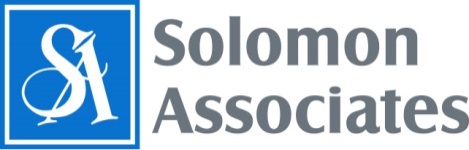 Solomon Announces its Strategic Energy Advisory ServiceLeading energy consultancy firm announces its new Strategic Energy Advisory service.HSB Solomon Associates LLC (Solomon), the leading performance improvement company for the global energy industry, is pleased to announce its new Strategic Energy Advisory (SEA) service. This retainer service provides clients a forward market insight, delivering reports and custom consulting for critical issues facing the energy industry worldwide.  “Strategic Energy Advisory service will leverage Solomon’s global expertise in performance analysis and help interpret macro market conditions throughout the global energy complex,”  Cameron Gingrich, Director of Strategic Advisory Service, says. “It is an enhancement of our longstanding and insightful North American Gas Strategies (NAGS) service.” SEA has moved to an online web client portal (https://portal.solomononline.com/), providing access to Solomon’s extensive historical data, forecasts, and analysis covering all aspects of energy fundamentals. Existing NAGS clients will be upgraded to this new service. SEA offers clients a rich source of information and analytics on the following topics:Natural Gas Supply – Production, resources, connection, productivity, maps, methodology, and moreOil and NGL Supply – Oil, natural gas liquids (NGL), and associated gas production; resources, maps, methodology, and moreEnergy Demand – Power generation, industrial, residential, and moreLiquefied Natural Gas (LNG) – Capacities, export and import, LNG arbitrage, and supply and demandInfrastructure – Oil and gas pipelines, gas processing infrastructure, and morePricing – Oil, natural gas, and NGL price forecastCost – Oil, natural gas, and NGL full-cycle cost per play and moreAbout Solomon AssociatesHSB Solomon Associates LLC (Solomon) is the leading performance improvement company for the global energy industry. Solomon’s benchmarking and consulting solutions help customers across the energy value chain achieve operational excellence by increasing efficiency, reliability, and profitability. Solomon also provides forecasting and advice on the North American gas market. Solomon’s proprietary analytics uniquely transform data into insight for making better business decisions. Based in Dallas, TX USA, Solomon is part of the Hartford Steam Boiler Inspection and Insurance Company (HSB). Learn more at SolomonOnline.com.###Contacts:Melissa Jewell
Marketing Manager
+1.972.739.1821
Melissa.Jewell@SolomonOnline.comCathy Connor
Marketing Coordinator
+1.972.739.1716
Cathy.Connor@SolomonOnline.com